      GUVERNUL ROMÂNIEI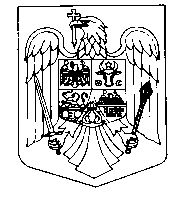 HOTĂRÂREprivind declanşarea procedurilor de expropriere a tuturor imobilelor proprietate privată, care constituie coridorul de expropriere al lucrării de utilitate publică de interes naţional, precum și aprobarea listei imobilelor proprietate publică a unităților administrativ-teritoriale, care fac parte din coridorul de expropriere al lucrării de utilitate publică de interes naţional ‚,Amenajarea unui punct de întoarcere pe DN 2 la ieșirea din localitatea Afumați spre Urziceni”	În temeiul art. 108 din Constituția României, republicată, al art. 5 alin. (1) și (11) lit. b) din Legea nr. 255/2010 privind exproprierea pentru cauză de utilitate publică, necesară realizării unor obiective de interes național, județean şi local, cu modificările şi completările ulterioare şi având în vedere dispozițiile Ordinului ministrului transporturilor și infrastructurii nr. 1263/2022 privind aprobarea indicatorilor tehnico-economici aferenți obiectivului de investiții ‚,Amenajarea unui punct de întoarcere pe DN 2 la ieșirea din localitatea Afumați spre Urziceni”, din județul Ilfov,Guvernul României adoptă prezenta hotărâre: 	Art. 1. - Se aprobă amplasamentul lucrării de utilitate publică de interes național ‚,Amenajarea unui punct de întoarcere pe DN 2 la ieșirea din localitatea Afumați spre Urziceni”, prevăzut în anexa nr. 1 la prezenta hotărâre, conform variantei finale a studiului de fezabilitate.	Art. 2. -  (1) Se aprobă declanșarea procedurii de expropriere a tuturor imobilelor proprietate privată, care constituie coridorul de expropriere al lucrării de utilitate publică de interes național ‚,Amenajarea unui punct de întoarcere pe DN 2 la ieșirea din localitatea Afumați spre Urziceni”, situat pe amplasamentul prevăzut la art. 1, aflate pe raza localității Afumați din judeţul Ilfov, expropriator fiind statul român, reprezentat de Ministerul Transporturilor și Infrastructurii, prin Compania Națională de Administrare a Infrastructurii Rutiere - S.A.	              (2) Se aprobă lista cuprinzând imobilele proprietate privată supuse exproprierii potrivit alin. (1), situate pe raza localității Afumați din judeţul Ilfov, proprietarii sau deținătorii acestora, precum și sumele individuale aferente despăgubilor, prevăzute în anexa nr. 2 la prezenta hotărâre.		 (3) Se aprobă lista imobilelor proprietate publică a unităților administrativ-teritoriale, care fac parte din coridorul de expropriere, situate pe amplasamentul aprobat conform art. 1, prevăzută în anexa nr. 3 la prezenta hotărâre.Art. 3. - (1) Sumele individuale estimate de expropriator, aferente despăgubirilor pentru imobilele proprietate privată care constituie coridorul de expropriere al lucrării de utilitate publică de interes național ‚,Amenajarea unui punct de întoarcere pe DN 2 la ieșirea din localitatea Afumați spre Urziceni”, situate pe amplasamentul prevăzut la art. 1, aflate pe raza localității Afumați din judeţul Ilfov, sunt în cuantum de 190 mii lei și se alocă de la bugetul de stat, prin bugetul Ministerului Transporturilor și Infrastructurii, în conformitate cu Legea bugetului de stat pe anul 2022, nr. 317/2021, cu modificările și completările ulterioare, la Capitolul 84.01 „Transporturi”, Titlul 55 „Alte transferuri”, Articolul 55.01 „Transferuri Interne”, Alineatul 55.01.12. „Investiții ale agenților economici cu capital de stat”.         (2) Sumele individuale prevăzute la alin. (1) se virează de către Ministerul Transporturilor și Infrastructurii într-un cont de trezorerie deschis pe numele Companiei Naționale de Administrare a Infrastructurii Rutiere - S.A., în termen de cel mult 30 de zile de la data aprobării cererii de deschidere de credite, conform prevederilor art. 4 alin. (8) din Normele metodologice de aplicare a Legii nr. 255/2010 privind exproprierea pentru cauză de utilitate publică, necesară realizării unor obiective de interes naţional, judeţean şi local, aprobate prin Hotărârea Guvernului nr.  53/2011, la dispoziția proprietarului/deținătorului imobilului proprietate privată care constituie coridorul de expropriere al lucrării de utilitate publică de interes național, situat pe aplasamentul prevăzut la art.1, în vederea efectuării plății despăgubirii în cadrul procedurilor de expropriere, în condițiile legii.	Art. 4. - Ministerul Transporturilor și Infrastructurii, prin Compania Națională de Administrare a Infrastructurii Rutiere - S.A., răspunde de realitatea datelor înscrise în lista cuprinzând imobilele proprietate privată și în lista imobilelor proprietate publică a unităților administrativ-teritoriale, situate pe aplasamentul prevăzut la art.1, de corectitudinea datelor înscrise în documentele care au stat la baza stabilirii acestora, precum şi de modul de utilizare, în conformitate cu dispozițiile legale, a sumei alocate potrivit prevederilor prezentei hotărâri. 	Art. 5. - Planul de amplasament al lucrării de utilitate publică de interes național, prevăzut la art. 1, se aduce la cunoștință publică și prin afișarea la sediul consiliului local implicat și, respectiv, prin afișare pe pagina proprie de internet a expropriatorului, în condițiile legii. 	Art. 6. - Anexele nr. 1 - 3 fac parte integrantă din prezenta hotărâre.PRIM – MINISTRUNICOLAE - IONEL CIUCĂ